ПРОЕКТУТВЕРЖДЕНА постановлением    администрации Нытвенского городского округа   	                                                                    от 00.00.2020 г № 00Паспорт муниципальной программы2. Паспорта подпрограмм2.1. Паспортподпрограммы  муниципальной программы Нытвенского городского округа3. Общая характеристика текущего состояния соответствующей сферы социально-экономического развития, приоритеты и цели муниципального образования, описание основных целей и задач муниципальной программы, прогноз развития соответствующей сферы социально-экономического развития, планируемые макроэкономические показатели по итогам реализации программыДля оценки состояния сферы благоустройства и организации процесса комплексного решения выявленных проблем на территории Нытвенского городского округа была проведена инвентаризация благоустройства территории. Одним из важных вопросов является благоустройство общественных территорий, включающих в себя благоустройство придомовых территорий и благоустройство наиболее посещаемых муниципальных территорий общего пользования Нытвенского городского округа (парков, скверов, бульваров) (далее по тексту – территорий общего пользования).На сегодняшний день, на территории Нытвенского городского округа расположен 581 многоквартирный дом, но в программу капитального ремонта включены только 345 домов.   Проблемами благоустройства дворовых территорий являются:- многие дворовые проезды пришли в негодность: на асфальте имеются ямы, выбоины, трещины, местами полное разрушение дорожной одежды; - отсутствует наружное освещение;- количество личного транспорта с каждым годом увеличивается, а наличие парковочных мест уменьшается или приходит в негодность, поэтому обустройство парковочных мест на придомовых территориях остается одной из главных проблем. Также существует потребность в выполнении работ по ремонту и  приобретению детских игровых комплексов т.к. ряд детских игровых комплексов физически и морально устарели. Некоторые же дворовые территории даже не охвачены расстановкой малых архитектурных форм для активного досуга детей.        Также, не маловажным вопросом является благоустройство территорий общего пользования Нытвенского городского округа. Под общественной территорией понимается территория Нытвенского городского  округа,  обладающая  соответствующим  функциональным назначением (площади, набережные, улицы, пешеходные зоны, скверы, парки, иные территории).  В связи с ограниченностью бюджетных средств, доля полностью благоустроенных территорий общего пользования Нытвенского городского округа  равна нулю, так как ни одна из них не соответствует предъявляемым требованиям. Но есть и положительные моменты. На территории Нытвенского городского округа стало традиционно проведение массового мероприятия по уборке территории (субботника) с участием всех жителей округ. В рамках данного мероприятия за всеми организациями и учреждениями закрепляются территории общего пользования и места массового отдыха, которые они должны привести в нормативное состояние. Также жители многоквартирных и частных домов должны привести в нормативное состояние прилегающие территории. Но как показывает практика, одного раза не достаточно для поддержания чистоты и порядка на территории округа, поэтому такие мероприятия необходимо проводить систематически. Для решения выявленных, на основании проведенного анализа, проблем по вопросу благоустройства дворовых территорий, территорий общего пользования разработана муниципальная программа Нытвенского городского округ «Формирование современной городской среды на территории  Нытвенского городского округа на 2020-2022 годы». Реализация мероприятий которой, учитывая масштабы описанных проблем, невозможна без участия средств федерального и краевого бюджета. Минимальный перечень работ по благоустройству дворовых территорий многоквартирных домов включает:1) ремонт дворовых проездов;2) обеспечение освещения дворовых территорий;3) установка скамеек, урн.4) оборудование автомобильных парковок;5) устройство тротуаров дворовых территорийПеречень является исчерпывающим и не может быть расширен.Нормативная стоимость (единичные расценки) работ, входящих в состав минимального перечня приведена в следующей таблице:  Дополнительный перечень работ по благоустройству дворовых территорий многоквартирных домов включает:оборудование детских площадок;оборудование спортивных площадок;обустройство контейнерных площадок для сбора твердых коммунальных отходов;кронирование деревьев;озеленение территорий;установка дополнительных видов малых архитектурных форм;установка пандусов и поручней для входных групп в домах, где проживают люди, имеющие ограниченные возможности в связи с заболеванием систем восприятия;монтаж тактильной плитки в случае проживания на дворовой территории людей с ограниченными возможностями в связи с заболеванием систем восприятияДополнительный перечень работ реализуется только при условии реализации работ, предусмотренных минимальным перечнем работ по благоустройству. Для реализации мероприятий в рамках минимального и дополнительного перечней работ требуется  трудовое и финансовое участие собственников помещений в многоквартирных домах, собственников иных зданий и сооружений, расположенных в границах дворовой территории, подлежащей благоустройству (далее - заинтересованные лица).Доля финансового участия заинтересованных лиц в реализации мероприятий по благоустройству дворовой территории в рамках минимального перечня работ должна составлять не менее 1% от стоимости мероприятий минимального перечня. Доля финансового участия заинтересованных лиц в реализации мероприятий по благоустройству дворовой территории в рамках дополнительного перечня работ должна составлять 100% от стоимости мероприятий дополнительного перечня, за исключением реализации мероприятий по установке пандусов, поручней и монтажу тактильной плитки. Доля финансового участия заинтересованных лиц в реализации мероприятий – установка пандусов и поручней для входных групп в домах, где проживают люди, имеющие ограниченные возможности в связи с заболеванием опорно-двигательного аппарата, а также монтаж тактильной плитки в случае проживания  на дворовой  территории людей с ограниченными возможностями в связи с заболеванием систем восприятия - составляет не менее 5% от стоимости данных мероприятий. Порядок аккумулирования и расходования средств заинтересованных лиц, направленных на выполнение дополнительного перечня работ по благоустройству дворовых территорий, утвержден постановлением администрации Нытвенского городского округа от 00.00.00 № 00 Ориентировочная стоимость (единичные расценки) работ по благоустройству, входящих в состав дополнительного перечня работ:Виды трудового участия заинтересованных лиц включают в себя подготовку объекта к началу работ (земляные работы, снятие старого оборудования, уборка мусора) и другие работы (покраска оборудования, озеленение территории), а также предоставление строительных материалов, техники, обеспечение благоприятных условий для работы подрядной организации и её работников.Визуализированный перечень образцов элементов благоустройства, предлагаемых к размещению на дворовой территории многоквартирного дома, сформированный исходя из минимального и дополнительного перечней работ по благоустройству дворовых территорий с указанием стоимости, приведен в Приложении 1 к Программе. Приоритетом государственной политики в сфере благоустройства по формированию современной городской среды  федерального уровня является создание условий для системного повышения качества и комфорта городской среды на всей территории Российской Федерации путем реализации ежегодно комплекса первоочередных мероприятий по благоустройству территорий в субъектах Российской Федерации. Администрация Нытвенского городского округа разработала муниципальную программу с целью совершенствования системы комплексного благоустройства  территории Нытвенского городского округа  и создания комфортных условий проживания и отдыха населения. Для достижения поставленной цели необходимо решение следующих задач: реализация мероприятий, по благоустройству территории округа включая условия доступной среды для инвалидов и маломобильных групп населения; повышение уровня вовлеченности заинтересованных граждан, организаций в реализацию мероприятий по благоустройству территории Нытвенского городского округа. 4. Система программных мероприятий подпрограммы5. Основные меры правового регулирования в соответствующей сфере, направленные на достижение целей и конечных результатов муниципальной программы, с обоснованием основных положений и сроков принятия необходимых муниципальных правовых актовКомплекс мер правового регулирования в сфере реализации программы направлен на создание условий для ее эффективной реализации. Вся деятельность в отношении благоустройства территории Нытвенского городского округа осуществляется в соответствии:-  Федеральным законом от 06.10.2003 № 131-ФЗ «Об общих принципах организации местного самоуправления в Российской Федерации»;- постановлениями  Правительства Российской Федерации от 10.02.2017 № 169 «Об утверждении Правил  предоставления и распределения субсидий из федерального бюджета бюджетам субъектов Российской Федерации на поддержку государственных программ субъектов Российской Федерации и муниципальных программ формирования современной городской среды»;- приказом Министерства строительства и жилищно-коммунального хозяйства Российской Федерации от 06.04.2017 года № 691/пр «Об утверждении методических рекомендаций по подготовке государственных программ субъектов Российской Федерации и муниципальных программ формирования современной городской среды в рамках реализации приоритетного проекта «Формирование комфортной городской среды»;- Решением Думы Нытвенского городского округа от 25.12.2019 № 138 «Об утверждении правил  благоустройства территории Нытвенского городского округа»;- постановлением администрации Нытвенского городского округа от 00.00.00 № 00 «О реализации муниципальной программы «Формирование современной городской среды на территории Нытвенского городского округа на 2020-2022 годы»7.  Сведения о порядке сбора информации и методике расчета фактических значений целевых показателей программы8. Информацию по финансовому обеспечению подпрограммыФинансовое обеспечение реализации муниципальной программыНытвенского городского округа за счет средств бюджет  городского округа<4> Представленные расходы подлежат ежегодному уточнению при формировании бюджета на очередной финансовый год и плановый период.Финансовое обеспечение реализации муниципальной программыНытвенского городского округа за счет средств краевого бюджета <4> Представленные расходы подлежат ежегодному уточнению при формировании бюджета на очередной финансовый год и плановый период.Финансовое обеспечение реализации муниципальной программыНытвенского городского округа за счет средств федерального бюджета 9. Риски и меры по управлению рисками с целью минимизации 
их влияния на достижение целей подпрограммыНа минимизацию риска недостижения конечных результатов целей муниципальной программы направлены меры по формированию плана, содержащего перечень мероприятий.Реализация мероприятий программы и достижение запланированных показателей возможна при условии ее финансирования в рамках запланированных объемов.10. Методика оценки эффективности муниципальной программы1. Оценка эффективности реализации программы будет проводиться по следующим критериям:1.1. Критерий «Оценка достижений запланированных мероприятий».Степень достижения ожидаемых результатов планируется измерять на основании сопоставления фактических значений целевых показателей с их плановыми значениями. Сопоставление значений целевых показателей производится по каждому расчетному (плановому) показателю.Оценка эффективности показателя определяется по  итогам  года и всего периода действия реализации программы  по формуле:                         ФпiЭпi= __________, где:                         ПпiЭпi – эффективность реализации показателя;Фпi – фактическое значение показателя, достигнутое в ходе реализации программы;Ппi – плановое значение показателя, утвержденное программой.Программа считается эффективной при одновременном соблюдении следующих условий:эффективность реализации показателей, рассчитанных в соответствии с подпунктом 1.1 пункта 1 настоящей методики составляет от 0,8 и выше, и доля этих показателей превышает 80% от их общего Количество;значение бюджетного показателя эффективности программы, рассчитанного в соответствии с пунктом 1.2 настоящей методики, составляет от 0,9 до 1,0.Программа считается умеренно эффективной при одновременном соблюдении следующих условий:эффективность реализации показателей, рассчитанных в соответствии с подпунктом 1.1 пункта 1 настоящей методики составляет от 0,8 и выше, и доля этих показателей составляет от 50% до 80% от их общего Количество;значение бюджетного показателя эффективности программы, рассчитанного в соответствии с пунктом 1.2 настоящей методики, составляет от 0,8 до 0,9.           В остальных случаях программа считается неэффективной.1.2. Критерий «бюджетная эффективность программы» рассчитывается следующим образом:  достигнуты целевые показатели программы  в объёме 100%, с наименьшим объёмом средств, предусмотренных на её реализацию от 80% до 100% - программа эффективная;достигнуты целевые показатели программы с объёмом средств, предусмотренных программой – программа менее эффективная;заданные целевые показатели программы выполнены не более чем на 80%,  однако средства, предусмотренные программой, использованы в полном объёме - программа менее эффективная.В остальных случаях программа считается неэффективно                                                                                                                                                                                                                                                                                         Приложение  1 к Муниципальной программе Нытвенского городского округа«Формирование современной городскойсреды на территории Нытвенского городского  округа»                  Визуализированный перечень образцов элементов благоустройства, предлагаемых к размещению на дворовой территории при реализации минимального перечня работ по благоустройству 1. Малые архитектурные формы, светильники наружного освещения2. Ремонт и устройство дворовых проездов и тротуаров по минимальному перечню работ по благоустройству, устройство автомобильных парковок по дополнительному перечню работ по благоустройству Визуализированный перечень образцов элементов благоустройства, предлагаемых к размещению на дворовой территории при реализации дополнительного перечня работ по благоустройству Детская игровая и спортивная площадка, цветочницаОтветственный исполнитель   программы     Начальник управления ЖКХ, благоустройства и транспорта администрации Нытвенского городского округаНачальник управления ЖКХ, благоустройства и транспорта администрации Нытвенского городского округаНачальник управления ЖКХ, благоустройства и транспорта администрации Нытвенского городского округаНачальник управления ЖКХ, благоустройства и транспорта администрации Нытвенского городского округаНачальник управления ЖКХ, благоустройства и транспорта администрации Нытвенского городского округаНачальник управления ЖКХ, благоустройства и транспорта администрации Нытвенского городского округаНачальник управления ЖКХ, благоустройства и транспорта администрации Нытвенского городского округаНачальник управления ЖКХ, благоустройства и транспорта администрации Нытвенского городского округаНачальник управления ЖКХ, благоустройства и транспорта администрации Нытвенского городского округаНачальник управления ЖКХ, благоустройства и транспорта администрации Нытвенского городского округаНачальник управления ЖКХ, благоустройства и транспорта администрации Нытвенского городского округаУчастники Программы     Администрация Нытвенского городского округа, Министерство ЖКХ и благоустройства Пермского края, Министерство строительства и ЖКХ  Российской Федерации, граждане Нытвенского городского округаАдминистрация Нытвенского городского округа, Министерство ЖКХ и благоустройства Пермского края, Министерство строительства и ЖКХ  Российской Федерации, граждане Нытвенского городского округаАдминистрация Нытвенского городского округа, Министерство ЖКХ и благоустройства Пермского края, Министерство строительства и ЖКХ  Российской Федерации, граждане Нытвенского городского округаАдминистрация Нытвенского городского округа, Министерство ЖКХ и благоустройства Пермского края, Министерство строительства и ЖКХ  Российской Федерации, граждане Нытвенского городского округаАдминистрация Нытвенского городского округа, Министерство ЖКХ и благоустройства Пермского края, Министерство строительства и ЖКХ  Российской Федерации, граждане Нытвенского городского округаАдминистрация Нытвенского городского округа, Министерство ЖКХ и благоустройства Пермского края, Министерство строительства и ЖКХ  Российской Федерации, граждане Нытвенского городского округаАдминистрация Нытвенского городского округа, Министерство ЖКХ и благоустройства Пермского края, Министерство строительства и ЖКХ  Российской Федерации, граждане Нытвенского городского округаАдминистрация Нытвенского городского округа, Министерство ЖКХ и благоустройства Пермского края, Министерство строительства и ЖКХ  Российской Федерации, граждане Нытвенского городского округаАдминистрация Нытвенского городского округа, Министерство ЖКХ и благоустройства Пермского края, Министерство строительства и ЖКХ  Российской Федерации, граждане Нытвенского городского округаАдминистрация Нытвенского городского округа, Министерство ЖКХ и благоустройства Пермского края, Министерство строительства и ЖКХ  Российской Федерации, граждане Нытвенского городского округаАдминистрация Нытвенского городского округа, Министерство ЖКХ и благоустройства Пермского края, Министерство строительства и ЖКХ  Российской Федерации, граждане Нытвенского городского округаПодпрограмма программы     Благоустройство территории Нытвенского городского округа Благоустройство территории Нытвенского городского округа Благоустройство территории Нытвенского городского округа Благоустройство территории Нытвенского городского округа Благоустройство территории Нытвенского городского округа Благоустройство территории Нытвенского городского округа Благоустройство территории Нытвенского городского округа Благоустройство территории Нытвенского городского округа Благоустройство территории Нытвенского городского округа Благоустройство территории Нытвенского городского округа Благоустройство территории Нытвенского городского округа Программно-целевые инструменты программыНе предусмотреныНе предусмотреныНе предусмотреныНе предусмотреныНе предусмотреныНе предусмотреныНе предусмотреныНе предусмотреныНе предусмотреныНе предусмотреныНе предусмотреныЦели программыСовершенствование системы комплексного благоустройства на территории  Нытвенского городского округа и создание комфортных условий проживания и отдыха населения.Совершенствование системы комплексного благоустройства на территории  Нытвенского городского округа и создание комфортных условий проживания и отдыха населения.Совершенствование системы комплексного благоустройства на территории  Нытвенского городского округа и создание комфортных условий проживания и отдыха населения.Совершенствование системы комплексного благоустройства на территории  Нытвенского городского округа и создание комфортных условий проживания и отдыха населения.Совершенствование системы комплексного благоустройства на территории  Нытвенского городского округа и создание комфортных условий проживания и отдыха населения.Совершенствование системы комплексного благоустройства на территории  Нытвенского городского округа и создание комфортных условий проживания и отдыха населения.Совершенствование системы комплексного благоустройства на территории  Нытвенского городского округа и создание комфортных условий проживания и отдыха населения.Совершенствование системы комплексного благоустройства на территории  Нытвенского городского округа и создание комфортных условий проживания и отдыха населения.Совершенствование системы комплексного благоустройства на территории  Нытвенского городского округа и создание комфортных условий проживания и отдыха населения.Совершенствование системы комплексного благоустройства на территории  Нытвенского городского округа и создание комфортных условий проживания и отдыха населения.Совершенствование системы комплексного благоустройства на территории  Нытвенского городского округа и создание комфортных условий проживания и отдыха населения.Задачи        программы     - реализация мероприятий по благоустройству территории округа включая условия доступной среды для инвалидов и маломобильных групп населения- повышение уровня вовлеченности заинтересованных граждан, организаций в реализацию мероприятий по благоустройству территории Нытвенского городского округа - реализация мероприятий по благоустройству территории округа включая условия доступной среды для инвалидов и маломобильных групп населения- повышение уровня вовлеченности заинтересованных граждан, организаций в реализацию мероприятий по благоустройству территории Нытвенского городского округа - реализация мероприятий по благоустройству территории округа включая условия доступной среды для инвалидов и маломобильных групп населения- повышение уровня вовлеченности заинтересованных граждан, организаций в реализацию мероприятий по благоустройству территории Нытвенского городского округа - реализация мероприятий по благоустройству территории округа включая условия доступной среды для инвалидов и маломобильных групп населения- повышение уровня вовлеченности заинтересованных граждан, организаций в реализацию мероприятий по благоустройству территории Нытвенского городского округа - реализация мероприятий по благоустройству территории округа включая условия доступной среды для инвалидов и маломобильных групп населения- повышение уровня вовлеченности заинтересованных граждан, организаций в реализацию мероприятий по благоустройству территории Нытвенского городского округа - реализация мероприятий по благоустройству территории округа включая условия доступной среды для инвалидов и маломобильных групп населения- повышение уровня вовлеченности заинтересованных граждан, организаций в реализацию мероприятий по благоустройству территории Нытвенского городского округа - реализация мероприятий по благоустройству территории округа включая условия доступной среды для инвалидов и маломобильных групп населения- повышение уровня вовлеченности заинтересованных граждан, организаций в реализацию мероприятий по благоустройству территории Нытвенского городского округа - реализация мероприятий по благоустройству территории округа включая условия доступной среды для инвалидов и маломобильных групп населения- повышение уровня вовлеченности заинтересованных граждан, организаций в реализацию мероприятий по благоустройству территории Нытвенского городского округа - реализация мероприятий по благоустройству территории округа включая условия доступной среды для инвалидов и маломобильных групп населения- повышение уровня вовлеченности заинтересованных граждан, организаций в реализацию мероприятий по благоустройству территории Нытвенского городского округа - реализация мероприятий по благоустройству территории округа включая условия доступной среды для инвалидов и маломобильных групп населения- повышение уровня вовлеченности заинтересованных граждан, организаций в реализацию мероприятий по благоустройству территории Нытвенского городского округа - реализация мероприятий по благоустройству территории округа включая условия доступной среды для инвалидов и маломобильных групп населения- повышение уровня вовлеченности заинтересованных граждан, организаций в реализацию мероприятий по благоустройству территории Нытвенского городского округа Ожидаемые результаты    реализации подпрограммы     - увеличение количества благоустроенных территорий общего пользования Нытвенского городского округа; - привлечение жителей, организаций и учреждений к активному участию в работах по благоустройству и наведению чистоты и порядка на территории Нытвенского городского округа.- увеличение количества благоустроенных территорий общего пользования Нытвенского городского округа; - привлечение жителей, организаций и учреждений к активному участию в работах по благоустройству и наведению чистоты и порядка на территории Нытвенского городского округа.- увеличение количества благоустроенных территорий общего пользования Нытвенского городского округа; - привлечение жителей, организаций и учреждений к активному участию в работах по благоустройству и наведению чистоты и порядка на территории Нытвенского городского округа.- увеличение количества благоустроенных территорий общего пользования Нытвенского городского округа; - привлечение жителей, организаций и учреждений к активному участию в работах по благоустройству и наведению чистоты и порядка на территории Нытвенского городского округа.- увеличение количества благоустроенных территорий общего пользования Нытвенского городского округа; - привлечение жителей, организаций и учреждений к активному участию в работах по благоустройству и наведению чистоты и порядка на территории Нытвенского городского округа.- увеличение количества благоустроенных территорий общего пользования Нытвенского городского округа; - привлечение жителей, организаций и учреждений к активному участию в работах по благоустройству и наведению чистоты и порядка на территории Нытвенского городского округа.- увеличение количества благоустроенных территорий общего пользования Нытвенского городского округа; - привлечение жителей, организаций и учреждений к активному участию в работах по благоустройству и наведению чистоты и порядка на территории Нытвенского городского округа.- увеличение количества благоустроенных территорий общего пользования Нытвенского городского округа; - привлечение жителей, организаций и учреждений к активному участию в работах по благоустройству и наведению чистоты и порядка на территории Нытвенского городского округа.- увеличение количества благоустроенных территорий общего пользования Нытвенского городского округа; - привлечение жителей, организаций и учреждений к активному участию в работах по благоустройству и наведению чистоты и порядка на территории Нытвенского городского округа.- увеличение количества благоустроенных территорий общего пользования Нытвенского городского округа; - привлечение жителей, организаций и учреждений к активному участию в работах по благоустройству и наведению чистоты и порядка на территории Нытвенского городского округа.- увеличение количества благоустроенных территорий общего пользования Нытвенского городского округа; - привлечение жителей, организаций и учреждений к активному участию в работах по благоустройству и наведению чистоты и порядка на территории Нытвенского городского округа.Этапы и сроки реализации    подпрограммы   2020-2022 годы2020-2022 годы2020-2022 годы2020-2022 годы2020-2022 годы2020-2022 годы2020-2022 годы2020-2022 годы2020-2022 годы2020-2022 годы2020-2022 годыЦелевые индикаторы и показатели программы№ п/пНаименование показателяНаименование показателяНаименование показателяЕд. измеренияЦелевой показательЦелевой показательЦелевой показательЦелевой показательЦелевой показательЦелевой показательЦелевые индикаторы и показатели программы№ п/пНаименование показателяНаименование показателяНаименование показателяЕд. измерения201920192020202120212022Целевые индикаторы и показатели программы1Количество благоустроенных дворовых территорий Количество благоустроенных дворовых территорий Количество благоустроенных дворовых территорий Шт.25250000Целевые индикаторы и показатели программы2Количество благоустроенных территорий общего пользования Нытвенского городского округКоличество благоустроенных территорий общего пользования Нытвенского городского округКоличество благоустроенных территорий общего пользования Нытвенского городского округШт.3369911Целевые индикаторы и показатели программы3Количество благоустроенных дворовых территорий, реализованных с финансовым участием гражданКоличество благоустроенных дворовых территорий, реализованных с финансовым участием гражданКоличество благоустроенных дворовых территорий, реализованных с финансовым участием гражданШт.101000004Количество благоустроенных территорий общего пользования Нытвенского городского округа реализованных с трудовым участием гражданКоличество благоустроенных территорий общего пользования Нытвенского городского округа реализованных с трудовым участием гражданКоличество благоустроенных территорий общего пользования Нытвенского городского округа реализованных с трудовым участием гражданШт.0011115Количество построенных контейнерных площадокКоличество построенных контейнерных площадокКоличество построенных контейнерных площадокШт.434393143143193Срок реализации  программы2020 - 2022 годы2020 - 2022 годы2020 - 2022 годы2020 - 2022 годы2020 - 2022 годы2020 - 2022 годы2020 - 2022 годы2020 - 2022 годы2020 - 2022 годы2020 - 2022 годы2020 - 2022 годыОбъемы бюджетных ассигнований программы и источники финансирования программыИсточники финансированияИсточники финансирования201920202020202020212021202120222022Объемы бюджетных ассигнований программы и источники финансирования программыВсего, в том числе: Всего, в том числе: 22005,821230,321230,321230,320152,620152,620152,623667,123667,1Объемы бюджетных ассигнований программы и источники финансирования программыКраевой бюджетКраевой бюджет4251,04899,44899,44899,43321,13321,13321,15991,25991,2Объемы бюджетных ассигнований программы и источники финансирования программыФедеральный бюджетФедеральный бюджет14689,614207,914207,914207,914816,214816,214816,215309,215309,2Объемы бюджетных ассигнований программы и источники финансирования программыБюджет округБюджет округ3065,22123,02123,02123,02015,32015,32015,32366,72366,7Объемы бюджетных ассигнований программы и источники финансирования программыВнебюджетные источники (участие граждан, организаций)Внебюджетные источники (участие граждан, организаций)0,000,000,000,000,000,000,000,000,00Ответственный исполнитель   подпрограммы     Начальник управления ЖКХ, благоустройства и транспорта администрации Нытвенского городского округаНачальник управления ЖКХ, благоустройства и транспорта администрации Нытвенского городского округаНачальник управления ЖКХ, благоустройства и транспорта администрации Нытвенского городского округаНачальник управления ЖКХ, благоустройства и транспорта администрации Нытвенского городского округаНачальник управления ЖКХ, благоустройства и транспорта администрации Нытвенского городского округаНачальник управления ЖКХ, благоустройства и транспорта администрации Нытвенского городского округаНачальник управления ЖКХ, благоустройства и транспорта администрации Нытвенского городского округаНачальник управления ЖКХ, благоустройства и транспорта администрации Нытвенского городского округаНачальник управления ЖКХ, благоустройства и транспорта администрации Нытвенского городского округаНачальник управления ЖКХ, благоустройства и транспорта администрации Нытвенского городского округаНачальник управления ЖКХ, благоустройства и транспорта администрации Нытвенского городского округаУчастники подпрограммы     Администрация Нытвенского городского округа, Министерство ЖКХ и благоустройства Пермского края, Министерство строительства и ЖКХ  Российской Федерации, граждане Нытвенского городского округаАдминистрация Нытвенского городского округа, Министерство ЖКХ и благоустройства Пермского края, Министерство строительства и ЖКХ  Российской Федерации, граждане Нытвенского городского округаАдминистрация Нытвенского городского округа, Министерство ЖКХ и благоустройства Пермского края, Министерство строительства и ЖКХ  Российской Федерации, граждане Нытвенского городского округаАдминистрация Нытвенского городского округа, Министерство ЖКХ и благоустройства Пермского края, Министерство строительства и ЖКХ  Российской Федерации, граждане Нытвенского городского округаАдминистрация Нытвенского городского округа, Министерство ЖКХ и благоустройства Пермского края, Министерство строительства и ЖКХ  Российской Федерации, граждане Нытвенского городского округаАдминистрация Нытвенского городского округа, Министерство ЖКХ и благоустройства Пермского края, Министерство строительства и ЖКХ  Российской Федерации, граждане Нытвенского городского округаАдминистрация Нытвенского городского округа, Министерство ЖКХ и благоустройства Пермского края, Министерство строительства и ЖКХ  Российской Федерации, граждане Нытвенского городского округаАдминистрация Нытвенского городского округа, Министерство ЖКХ и благоустройства Пермского края, Министерство строительства и ЖКХ  Российской Федерации, граждане Нытвенского городского округаАдминистрация Нытвенского городского округа, Министерство ЖКХ и благоустройства Пермского края, Министерство строительства и ЖКХ  Российской Федерации, граждане Нытвенского городского округаАдминистрация Нытвенского городского округа, Министерство ЖКХ и благоустройства Пермского края, Министерство строительства и ЖКХ  Российской Федерации, граждане Нытвенского городского округаАдминистрация Нытвенского городского округа, Министерство ЖКХ и благоустройства Пермского края, Министерство строительства и ЖКХ  Российской Федерации, граждане Нытвенского городского округаПрограммно-целевые инструменты подпрограммы     Не предусмотреныНе предусмотреныНе предусмотреныНе предусмотреныНе предусмотреныНе предусмотреныНе предусмотреныНе предусмотреныНе предусмотреныНе предусмотреныНе предусмотреныЦели подпрограммыСовершенствование системы комплексного благоустройства на территории  Нытвенского городского округа и создания комфортных условий проживания и отдыха населения.Совершенствование системы комплексного благоустройства на территории  Нытвенского городского округа и создания комфортных условий проживания и отдыха населения.Совершенствование системы комплексного благоустройства на территории  Нытвенского городского округа и создания комфортных условий проживания и отдыха населения.Совершенствование системы комплексного благоустройства на территории  Нытвенского городского округа и создания комфортных условий проживания и отдыха населения.Совершенствование системы комплексного благоустройства на территории  Нытвенского городского округа и создания комфортных условий проживания и отдыха населения.Совершенствование системы комплексного благоустройства на территории  Нытвенского городского округа и создания комфортных условий проживания и отдыха населения.Совершенствование системы комплексного благоустройства на территории  Нытвенского городского округа и создания комфортных условий проживания и отдыха населения.Совершенствование системы комплексного благоустройства на территории  Нытвенского городского округа и создания комфортных условий проживания и отдыха населения.Совершенствование системы комплексного благоустройства на территории  Нытвенского городского округа и создания комфортных условий проживания и отдыха населения.Совершенствование системы комплексного благоустройства на территории  Нытвенского городского округа и создания комфортных условий проживания и отдыха населения.Совершенствование системы комплексного благоустройства на территории  Нытвенского городского округа и создания комфортных условий проживания и отдыха населения.Задачи        подпрограммы     - реализация мероприятий по благоустройству территории округа включая условия доступной среды для инвалидов и маломобильных групп населения- Повышение уровня вовлеченности заинтересованных граждан, организаций в реализацию мероприятий по благоустройству территории Нытвенского городского округа - реализация мероприятий по благоустройству территории округа включая условия доступной среды для инвалидов и маломобильных групп населения- Повышение уровня вовлеченности заинтересованных граждан, организаций в реализацию мероприятий по благоустройству территории Нытвенского городского округа - реализация мероприятий по благоустройству территории округа включая условия доступной среды для инвалидов и маломобильных групп населения- Повышение уровня вовлеченности заинтересованных граждан, организаций в реализацию мероприятий по благоустройству территории Нытвенского городского округа - реализация мероприятий по благоустройству территории округа включая условия доступной среды для инвалидов и маломобильных групп населения- Повышение уровня вовлеченности заинтересованных граждан, организаций в реализацию мероприятий по благоустройству территории Нытвенского городского округа - реализация мероприятий по благоустройству территории округа включая условия доступной среды для инвалидов и маломобильных групп населения- Повышение уровня вовлеченности заинтересованных граждан, организаций в реализацию мероприятий по благоустройству территории Нытвенского городского округа - реализация мероприятий по благоустройству территории округа включая условия доступной среды для инвалидов и маломобильных групп населения- Повышение уровня вовлеченности заинтересованных граждан, организаций в реализацию мероприятий по благоустройству территории Нытвенского городского округа - реализация мероприятий по благоустройству территории округа включая условия доступной среды для инвалидов и маломобильных групп населения- Повышение уровня вовлеченности заинтересованных граждан, организаций в реализацию мероприятий по благоустройству территории Нытвенского городского округа - реализация мероприятий по благоустройству территории округа включая условия доступной среды для инвалидов и маломобильных групп населения- Повышение уровня вовлеченности заинтересованных граждан, организаций в реализацию мероприятий по благоустройству территории Нытвенского городского округа - реализация мероприятий по благоустройству территории округа включая условия доступной среды для инвалидов и маломобильных групп населения- Повышение уровня вовлеченности заинтересованных граждан, организаций в реализацию мероприятий по благоустройству территории Нытвенского городского округа - реализация мероприятий по благоустройству территории округа включая условия доступной среды для инвалидов и маломобильных групп населения- Повышение уровня вовлеченности заинтересованных граждан, организаций в реализацию мероприятий по благоустройству территории Нытвенского городского округа - реализация мероприятий по благоустройству территории округа включая условия доступной среды для инвалидов и маломобильных групп населения- Повышение уровня вовлеченности заинтересованных граждан, организаций в реализацию мероприятий по благоустройству территории Нытвенского городского округа Ожидаемые результаты    реализации подпрограммы     - увеличение количества благоустроенных территорий общего пользования Нытвенского городского округа; - привлечение жителей, организаций и учреждений к активному участию в работах по благоустройству и наведению чистоты и порядка на территории Нытвенского городского округа.- увеличение количества благоустроенных территорий общего пользования Нытвенского городского округа; - привлечение жителей, организаций и учреждений к активному участию в работах по благоустройству и наведению чистоты и порядка на территории Нытвенского городского округа.- увеличение количества благоустроенных территорий общего пользования Нытвенского городского округа; - привлечение жителей, организаций и учреждений к активному участию в работах по благоустройству и наведению чистоты и порядка на территории Нытвенского городского округа.- увеличение количества благоустроенных территорий общего пользования Нытвенского городского округа; - привлечение жителей, организаций и учреждений к активному участию в работах по благоустройству и наведению чистоты и порядка на территории Нытвенского городского округа.- увеличение количества благоустроенных территорий общего пользования Нытвенского городского округа; - привлечение жителей, организаций и учреждений к активному участию в работах по благоустройству и наведению чистоты и порядка на территории Нытвенского городского округа.- увеличение количества благоустроенных территорий общего пользования Нытвенского городского округа; - привлечение жителей, организаций и учреждений к активному участию в работах по благоустройству и наведению чистоты и порядка на территории Нытвенского городского округа.- увеличение количества благоустроенных территорий общего пользования Нытвенского городского округа; - привлечение жителей, организаций и учреждений к активному участию в работах по благоустройству и наведению чистоты и порядка на территории Нытвенского городского округа.- увеличение количества благоустроенных территорий общего пользования Нытвенского городского округа; - привлечение жителей, организаций и учреждений к активному участию в работах по благоустройству и наведению чистоты и порядка на территории Нытвенского городского округа.- увеличение количества благоустроенных территорий общего пользования Нытвенского городского округа; - привлечение жителей, организаций и учреждений к активному участию в работах по благоустройству и наведению чистоты и порядка на территории Нытвенского городского округа.- увеличение количества благоустроенных территорий общего пользования Нытвенского городского округа; - привлечение жителей, организаций и учреждений к активному участию в работах по благоустройству и наведению чистоты и порядка на территории Нытвенского городского округа.- увеличение количества благоустроенных территорий общего пользования Нытвенского городского округа; - привлечение жителей, организаций и учреждений к активному участию в работах по благоустройству и наведению чистоты и порядка на территории Нытвенского городского округа.Этапы и сроки реализации    подпрограммы   2020-2022 годы2020-2022 годы2020-2022 годы2020-2022 годы2020-2022 годы2020-2022 годы2020-2022 годы2020-2022 годы2020-2022 годы2020-2022 годы2020-2022 годыЦелевые индикаторы и показатели подпрограммы№ п/пНаименование показателяНаименование показателяНаименование показателяЕд. измеренияЦелевой показательЦелевой показательЦелевой показательЦелевой показательЦелевой показательЦелевой показательЦелевые индикаторы и показатели подпрограммы№ п/пНаименование показателяНаименование показателяНаименование показателяЕд. измерения201920192020202120212022Целевые индикаторы и показатели подпрограммы1Количество благоустроенных дворовых территорий Количество благоустроенных дворовых территорий Количество благоустроенных дворовых территорий Шт.25250000Целевые индикаторы и показатели подпрограммы2Количество благоустроенных территорий общего пользования Нытвенского городского округКоличество благоустроенных территорий общего пользования Нытвенского городского округКоличество благоустроенных территорий общего пользования Нытвенского городского округШт.3369911Целевые индикаторы и показатели подпрограммы3Количество благоустроенных дворовых территорий, реализованных с финансовым участием гражданКоличество благоустроенных дворовых территорий, реализованных с финансовым участием гражданКоличество благоустроенных дворовых территорий, реализованных с финансовым участием гражданШт.101000004Количество благоустроенных территорий общего пользования Нытвенского городского округ реализованных с трудовым участием гражданКоличество благоустроенных территорий общего пользования Нытвенского городского округ реализованных с трудовым участием гражданКоличество благоустроенных территорий общего пользования Нытвенского городского округ реализованных с трудовым участием гражданШт.0011115Количество построенных контейнерных площадокКоличество построенных контейнерных площадокКоличество построенных контейнерных площадокШт.434393143143193Срок реализации  программы2020 - 2022 годы2020 - 2022 годы2020 - 2022 годы2020 - 2022 годы2020 - 2022 годы2020 - 2022 годы2020 - 2022 годы2020 - 2022 годы2020 - 2022 годы2020 - 2022 годы2020 - 2022 годыОбъемы бюджетных ассигнований программы и источники финансирования подпрограммыИсточники финансированияИсточники финансирования201920202020202020212021202120222022Объемы бюджетных ассигнований программы и источники финансирования подпрограммыВсего, в том числе: Всего, в том числе: 22005,821230,321230,321230,320152,620152,620152,623667,123667,1Объемы бюджетных ассигнований программы и источники финансирования подпрограммыКраевой бюджетКраевой бюджет4251,04899,44899,44899,43321,13321,13321,15991,25991,2Объемы бюджетных ассигнований программы и источники финансирования подпрограммыФедеральный бюджетФедеральный бюджет14689,614207,914207,914207,914816,214816,214816,215309,215309,2Объемы бюджетных ассигнований программы и источники финансирования подпрограммыБюджет округБюджет округ3065,22123,02123,02123,02015,32015,32015,32366,72366,7Объемы бюджетных ассигнований программы и источники финансирования подпрограммыВнебюджетные источники (участие граждан, организаций)Внебюджетные источники (участие граждан, организаций)0,000,000,000,000,000,000,000,000,00№ п/пНаименование норматива финансовых затрат по благоустройству, входящих в состав минимального перечня работЕдиница измеренияЕдиница измеренияНормативы финансовых затрат на 1 единицу измерения, с учетом НДС (руб.)1Устройство асфальтобетонного покрытия проезда с бордюром камнем1 кв.м.1 кв.м.1 100,002Монтаж  светильника на фасад здания1 шт.1 шт.4 000,003Стоимость наружного освещения с установкой опоры  1 шт.1 шт.45 000,004Установка урн (в т.ч. стоимость урны)1 шт.1 шт.1 600,005Установка скамьи (в т.ч. стоимость скамьи)1 шт.1 шт.7 000,006Оборудование автомобильных парковок1 кв.м.2 300,002 300,00№ п/пНаименование норматива финансовых затрат по благоустройству, входящих в состав дополнительного перечня работЕдиница измеренияНормативы финансовых затрат на 1 единицу измерения, с учетом НДС (руб.)1оборудование детских площадок (установка 5 детских элементов, в т.ч. приобретение оборудования и установка)1 комплекс200 000,002Установка цветочницы1 шт.3 420,003оборудование спортивных площадок (установка 5 спортивных элементов т.ч. приобретение оборудования и установка)1 комплекс250 000,004обустройство контейнерных площадок для сбора твердых коммунальных отходов1 шт.80 000,00Nп/пНаименование задачи/мероприятияГРБС (Ответственный исполнитель)Наименование показателяЕдиницаизмеренияЕдиницаизмеренияПоказатели результативности выполнения программыПоказатели результативности выполнения программыПоказатели результативности выполнения программыПоказатели результативности выполнения программыNп/пНаименование задачи/мероприятияГРБС (Ответственный исполнитель)Наименование показателяЕдиницаизмеренияЕдиницаизмерения2019202020212022123445678Подпрограмма 1 «Благоустройства территории Нытвенского городского округа»Подпрограмма 1 «Благоустройства территории Нытвенского городского округа»Подпрограмма 1 «Благоустройства территории Нытвенского городского округа»Подпрограмма 1 «Благоустройства территории Нытвенского городского округа»Подпрограмма 1 «Благоустройства территории Нытвенского городского округа»Подпрограмма 1 «Благоустройства территории Нытвенского городского округа»Подпрограмма 1 «Благоустройства территории Нытвенского городского округа»Подпрограмма 1 «Благоустройства территории Нытвенского городского округа»Подпрограмма 1 «Благоустройства территории Нытвенского городского округа»Цель Подпрограммы 1. Совершенствование системы комплексного благоустройства на территории  Нытвенского городского округа и создания комфортных условий проживания и отдыха населения.Цель Подпрограммы 1. Совершенствование системы комплексного благоустройства на территории  Нытвенского городского округа и создания комфортных условий проживания и отдыха населения.Цель Подпрограммы 1. Совершенствование системы комплексного благоустройства на территории  Нытвенского городского округа и создания комфортных условий проживания и отдыха населения.Цель Подпрограммы 1. Совершенствование системы комплексного благоустройства на территории  Нытвенского городского округа и создания комфортных условий проживания и отдыха населения.Цель Подпрограммы 1. Совершенствование системы комплексного благоустройства на территории  Нытвенского городского округа и создания комфортных условий проживания и отдыха населения.Цель Подпрограммы 1. Совершенствование системы комплексного благоустройства на территории  Нытвенского городского округа и создания комфортных условий проживания и отдыха населения.Цель Подпрограммы 1. Совершенствование системы комплексного благоустройства на территории  Нытвенского городского округа и создания комфортных условий проживания и отдыха населения.Цель Подпрограммы 1. Совершенствование системы комплексного благоустройства на территории  Нытвенского городского округа и создания комфортных условий проживания и отдыха населения.Цель Подпрограммы 1. Совершенствование системы комплексного благоустройства на территории  Нытвенского городского округа и создания комфортных условий проживания и отдыха населения.Задача 1.  реализация мероприятий по благоустройству территории округа включая условия доступной среды для инвалидов и маломобильных групп населения- Повышение уровня вовлеченности заинтересованных граждан, организаций в реализацию мероприятий по благоустройству территории Нытвенского городского округаЗадача 1.  реализация мероприятий по благоустройству территории округа включая условия доступной среды для инвалидов и маломобильных групп населения- Повышение уровня вовлеченности заинтересованных граждан, организаций в реализацию мероприятий по благоустройству территории Нытвенского городского округаЗадача 1.  реализация мероприятий по благоустройству территории округа включая условия доступной среды для инвалидов и маломобильных групп населения- Повышение уровня вовлеченности заинтересованных граждан, организаций в реализацию мероприятий по благоустройству территории Нытвенского городского округаЗадача 1.  реализация мероприятий по благоустройству территории округа включая условия доступной среды для инвалидов и маломобильных групп населения- Повышение уровня вовлеченности заинтересованных граждан, организаций в реализацию мероприятий по благоустройству территории Нытвенского городского округаЗадача 1.  реализация мероприятий по благоустройству территории округа включая условия доступной среды для инвалидов и маломобильных групп населения- Повышение уровня вовлеченности заинтересованных граждан, организаций в реализацию мероприятий по благоустройству территории Нытвенского городского округаЗадача 1.  реализация мероприятий по благоустройству территории округа включая условия доступной среды для инвалидов и маломобильных групп населения- Повышение уровня вовлеченности заинтересованных граждан, организаций в реализацию мероприятий по благоустройству территории Нытвенского городского округаЗадача 1.  реализация мероприятий по благоустройству территории округа включая условия доступной среды для инвалидов и маломобильных групп населения- Повышение уровня вовлеченности заинтересованных граждан, организаций в реализацию мероприятий по благоустройству территории Нытвенского городского округаЗадача 1.  реализация мероприятий по благоустройству территории округа включая условия доступной среды для инвалидов и маломобильных групп населения- Повышение уровня вовлеченности заинтересованных граждан, организаций в реализацию мероприятий по благоустройству территории Нытвенского городского округаЗадача 1.  реализация мероприятий по благоустройству территории округа включая условия доступной среды для инвалидов и маломобильных групп населения- Повышение уровня вовлеченности заинтересованных граждан, организаций в реализацию мероприятий по благоустройству территории Нытвенского городского округаОсновное мероприятие 1.1 Благоустройство дворовых территорийУправление ЖКХ, благоустройства и транспортаКоличество благоустроенных дворовых территорийКоличество благоустроенных дворовых территорийшт25000Основное мероприятие 1.2Благоустройство территорий общего пользованияУправление ЖКХ, благоустройства и транспортаКолличество благоустроенных территорий общего пользованияКолличество благоустроенных территорий общего пользованияшт36911Мероприятие 1.2.1Реализация программ формирования современной городской средыУправление ЖКХ, благоустройства и транспортаКолличество благоустроенных территорий общего пользованияКолличество благоустроенных территорий общего пользованияшт36911Основное мероприятие 1.3Поддержка муниципальных программ формирования современной городской среды (расходы не финансируемые из федерального бюджета)Управление ЖКХ, благоустройства и транспортаКоличество построенных контейнерных площадокКоличество построенных контейнерных площадокшт4393143193№ п/пНаименование целевого показателяЕдиница измеренияПериодичность и сроки формирования фактического значения целевого показателяФормула расчета фактического значения целевого показателяИсточник информации1234561Количество благоустроенных дворовых территорий шт1 раз в годФЗ=П-ФГодовой отчет Отдел жилищного фонда и благоустройства Управления ЖКХ, благоустройства и транспорта2Количество благоустроенных территорий общего пользования на территории Нытвенского городского округашт1 раз в годФЗ=ПГодовой отчет Отдел жилищного фонда и благоустройства Управления ЖКХ, благоустройства и транспорта3Количество благоустроенных дворовых территорий, реализованных с финансовым участием гражданшт1 раз в годФЗ=ППравовое управления администрации Нытвенского муниципального района 4Количество благоустроенных территорий общего пользования Нытвенского городского округа реализованных с трудовым участием гражданшт1 раз в годФЗ=ПГодовой отчет Отдел жилищного фонда и благоустройства Управления ЖКХ, благоустройства и транспорта5Количество построенных контейнерных площадокшт1 раз в годФЗ=ПГодовой отчет МКУ «Благоустройства»Наименование муниципальнойпрограммы, подпрограммы,основного мероприятия,мероприятияОтветственныйисполнитель,участники (ГРБС)Расходы <4>, тыс. руб.Расходы <4>, тыс. руб.Расходы <4>, тыс. руб.Наименование муниципальнойпрограммы, подпрограммы,основного мероприятия,мероприятияОтветственныйисполнитель,участники (ГРБС)20202021202212789Программа «Формирование современной городской среды на территории Нытвенского городского оруга»всего  2 123,02 015,32 366,7Программа «Формирование современной городской среды на территории Нытвенского городского оруга»Управление ЖКХ , благоустройства и транспортаПодпрограмма 1 «Благоустройства территории Нытвенского городского поселения»всего  2 123,02 015,32 366,7Подпрограмма 1 «Благоустройства территории Нытвенского городского поселения»Управление ЖКХ , благоустройства и транспорта2 123,02 015,32 366,7Основное мероприятие 1. «Благоустройство дворовых территорий»Управление ЖКХ , благоустройства и транспорта000Основное мероприятие 2. «Благоустройство территорий общего пользования»Управление ЖКХ , благоустройства и транспорта1661,71571,91846,0Мероприятие 2.1: «Реализация программ формирования современной городской среды»Управление ЖКХ , благоустройства и транспорта1661,71571,91846,0 «Благоустройство территорий общего пользования: а) сквер «Альбатрос» по адресу: г.Нытва, пр. Ленина у дд.32,34,28,30детская площадка б) «Муравей» по адресу: г.Нытва, пр. Ленина у дд 1,3,7сквер в) п. Новоильинский по адресу: ул. ЛенинаУправление ЖКХ , благоустройства и транспорта1661,70,000,00Благоустройство общественных территорийа) сквер г. Нытва, ул. Мира у дд. 8,12а) Площадь Дворца культуры п. Уральскийб)  Обустройство детской площадки с созданием зеленой зоны отдыха д. Нижняя ГареваяУправление ЖКХ , благоустройства и транспорта0,001571,90,00Благоустройство территорий общего пользования:а) Обустройство сквера с. Шерьяб) спортивный парк с. ПокровскоеУправление ЖКХ , благоустройства и транспорта0,000,001846,0Основное мероприятие 3. «Поддержка муниципальных программ формирования современной городской среды (расходы не финансируемые из федерального бюджета)»Управление ЖКХ , благоустройства и транспорта461,3443,4520,7Благоустройство контейнерных площадокУправление ЖКХ , благоустройства и транспорта461,3443,4520,7Наименование муниципальнойпрограммы, подпрограммы,основного мероприятия,мероприятияОтветственныйисполнитель,участники (ГРБС)Расходы <4>, тыс. руб.Расходы <4>, тыс. руб.Расходы <4>, тыс. руб.Наименование муниципальнойпрограммы, подпрограммы,основного мероприятия,мероприятияОтветственныйисполнитель,участники (ГРБС)20202021202212789Программа «Формирование современной городской среды на территории Нытвенского городского оруга»всего  4899,43321,15991,2Программа «Формирование современной городской среды на территории Нытвенского городского оруга»Управление ЖКХ , благоустройства и транспортаПодпрограмма 1 «Благоустройства территории Нытвенского городского поселения»всего  747,8779,8805,7Подпрограмма 1 «Благоустройства территории Нытвенского городского поселения»Управление ЖКХ , благоустройства и транспортаПодпрограмма 1 «Благоустройства территории Нытвенского городского поселения»Управление ЖКХ , благоустройства и транспортаОсновное мероприятие 1. «Благоустройство дворовых территорий»Управление ЖКХ , благоустройства и транспорта0,000,000,00Основное мероприятие 2. «Благоустройство общественных территорий»Управление ЖКХ , благоустройства и транспорта747,8779,8805,7Мероприятие 2.1: «Реализация программ формирования современной городской среды»Управление ЖКХ , благоустройства и транспорта747,8779,8805,7 «Благоустройство территорий общего пользования: а) сквер «Альбатрос» по адресу: г.Нытва, пр. Ленина у дд.32,34,28,30детская площадка б) «Муравей» по адресу: г.Нытва, пр. Ленина у дд 1,3,7сквер в) п. Новоильинский по адресу: ул. ЛенинаУправление ЖКХ , благоустройства и транспорта747,80,000,00Благоустройство территорий общего пользования:а) сквер г. Нытва, ул. Мира у дд. 8,12а) Площадь Дворца культуры п. Уральскийб)  Обустройство детской площадки с созданием зеленой зоны отдыха д. Нижняя ГареваяУправление ЖКХ , благоустройства и транспорта0,00779,80,00Благоустройство территорий общего пользования:а) Обустройство сквера с. Шерьяб) спортивный парк с. ПокровскоеУправление ЖКХ , благоустройства и транспорта0,000,00805,7Основное мероприятие 3. «Поддержка муниципальных программ формирования современной городской среды (расходы не финансируемые из федерального бюджета)»Управление ЖКХ , благоустройства и транспорта4151,62541,35185,5Мероприятие 3.1: «Благоустройство контейнерных площадок»Управление ЖКХ , благоустройства и транспорта4151,62541,35185,5Наименование муниципальнойпрограммы, подпрограммы,основного мероприятия,мероприятияОтветственныйисполнитель,участники (ГРБС)Расходы <4>, тыс. руб.Расходы <4>, тыс. руб.Расходы <4>, тыс. руб.Наименование муниципальнойпрограммы, подпрограммы,основного мероприятия,мероприятияОтветственныйисполнитель,участники (ГРБС)20202021202212789Программа «Формирование современной городской среды на территории Нытвенского городского оруга»всего  14207,914 816,215 309,2Программа «Формирование современной городской среды на территории Нытвенского городского оруга»Управление ЖКХ , благоустройства и транспортаПодпрограмма 1 «Благоустройства территории Нытвенского городского поселения»всего  14207,914816,215309,2Подпрограмма 1 «Благоустройства территории Нытвенского городского поселения»Управление ЖКХ , благоустройства и транспортаОсновное мероприятие 1. «Благоустройство дворовых территорий»Управление ЖКХ , благоустройства и транспорта14207,914816,215309,2Основное мероприятие 2. «Благоустройство общественных территорий»Управление ЖКХ , благоустройства и транспорта14207,914816,215309,2Мероприятие 2.1: «Поддержка муниципальных программ формирования современной городской среды»Управление ЖКХ , благоустройства и транспорта14207,914816,215309,2 «Благоустройство территорий общего пользования: а) сквер «Альбатрос» по адресу: г.Нытва, пр. Ленина у дд.32,34,28,30детская площадка б) «Муравей» по адресу: г.Нытва, пр. Ленина у дд 1,3,7в) сквер п. Новоильинский по адресу: ул. ЛенинаУправление ЖКХ , благоустройства и транспорта14207,90,000,00Благоустройство территорий общего пользования:а) сквер г. Нытва, ул. Мира у дд. 8,12а) Площадь Дворца культуры п. Уральскийб)  Обустройство детской площадки с созданием зеленой зоны отдыха д. Нижняя ГареваяУправление ЖКХ , благоустройства и транспорта0,0014816,20,00Благоустройство территорий общего пользования:а) Обустройство сквера с. Шерьяб) спортивный парк с. ПокровскоеУправление ЖКХ , благоустройства и транспорта0,000,0015309,2№ п/пДиваны парковыеДиваны парковыеДиваны парковыеДиваны парковыеУрны железобетонные, металлический вкладышУрны железобетонные, металлический вкладышУрны железобетонные, металлический вкладышУрны железобетонные, металлический вкладышСветильники светодиодныеСветильники светодиодныеСветильники светодиодныеСветильники светодиодные№ п/пВидыЭскизСтоимость изделия, руб./шт.Стоимость доставки и монтажа, руб./шт.ВидыЭскизСтоимость изделия, руб./шт.Стоимость доставки и монтажа, руб./шт.ВидыСтоимость изделия, руб./шт.Стоимость, руб.Стоимость доставки и монтажа, руб./шт.11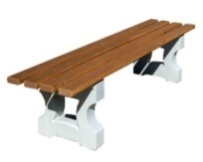 5500,001130,001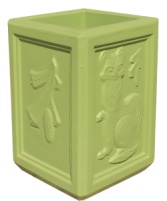 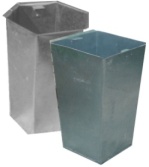 3050,00383,001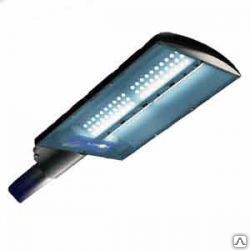 5100,001690,0022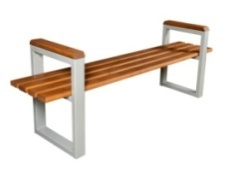 6820,001130,002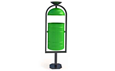 2100,00383,002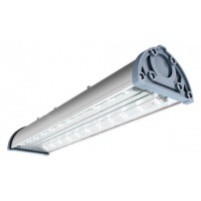 5075,001761,0033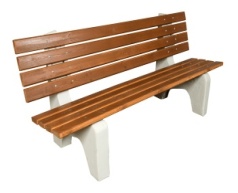 9800,001130,003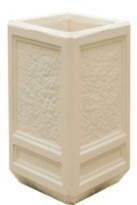 3600,00383,003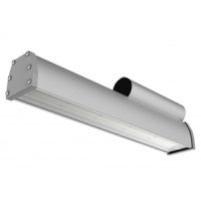 3900,001690,00№ п/п№ п/пВид работСтоимость, руб.ЭскизОписание1Устройство асфальтобетонного покрытия проезда по щебеночному основанию2332,00 руб./1 м2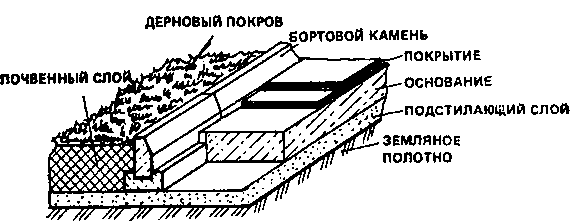 Выполняется установка бортовых камней, марки БР 100.30.15 на бетонное основание марки В15, толщиной 10 см.В подготовленную карту укладывается щебень марки 800, фракции 20-40.На всю площадь проезда выполняется укладка асфальтобетонной смеси мелкозернистой, марки В1, толщиной 7 см.Уплотнение уложенного асфальтобетонной смеси производится вибрационным катком малого класса.2Ремонт проезда с заменой верхнего слоя асфальтобетонного покрытия 1086,00 руб./1 м2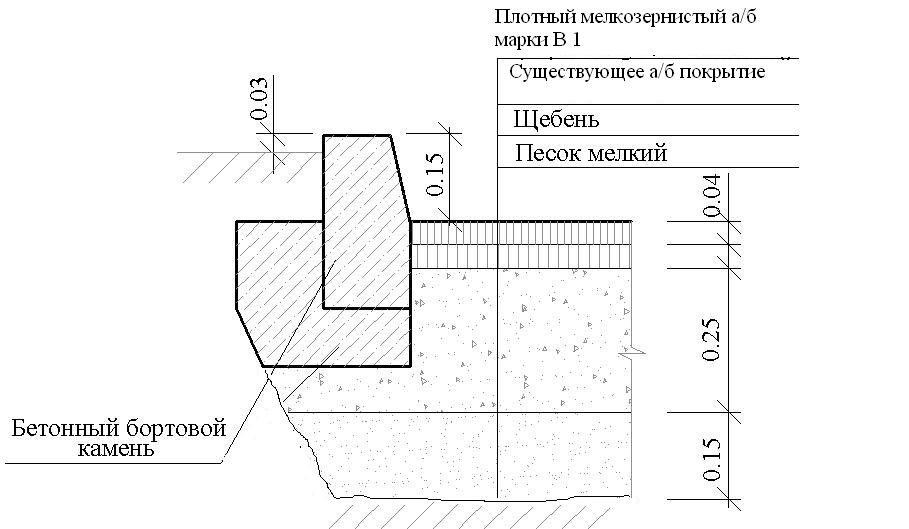 Выполняется установка бортовых камней, марки БР 100.30.15 на бетонное основание марки В15, толщиной 10 см.Выполняется фрезерование асфальтобетонного покрытия проезда на глубину 2 см. По существующему покрытию выполняется розлив битума БНД 90/60.На всю площадь проезда выполняется укладка асфальтобетонной смеси мелкозернистой, марки В1, толщиной 4 см.Уплотнение уложенного асфальтобетонной смеси производится вибрационным катком малого класса.3Ремонт тротуара с устройством слоя из асфальтобетона1610,00 руб./1 м2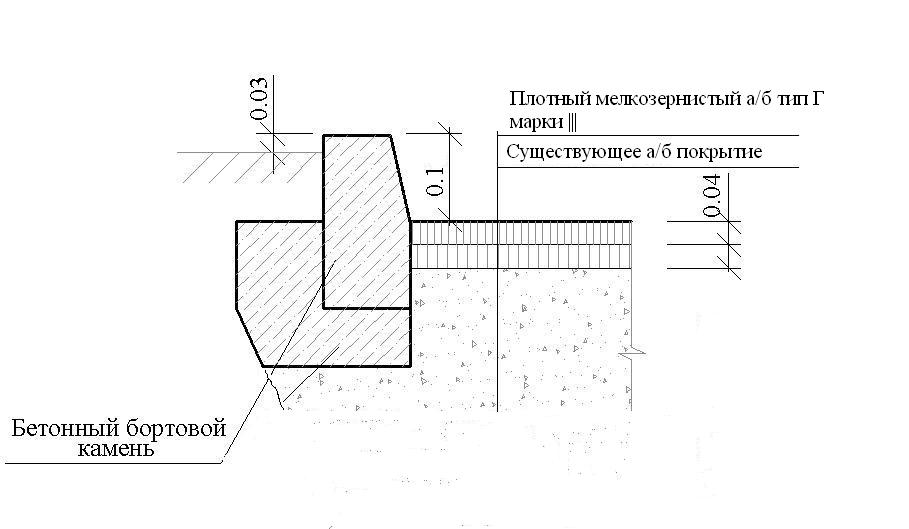 Выполняется установка бортовых камней, марки БР 100.20.8 на бетонное основание марки В15, толщиной 10см.По существующему покрытию тротуара выполняется розлив битума БНД 90/60.На всю площадь тротуара выполняется укладка асфальтобетонной смеси мелкозернистой, типа Г, марки III, толщиной 4 см.Уплотнение уложенного асфальтобетонной смеси производится вибрационным катком малого класса.4Устройство нового тротуара2258,00 руб./1 м2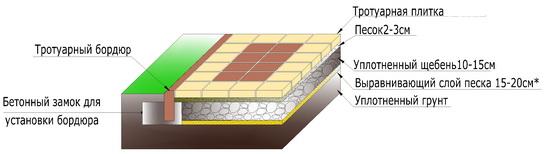 Выполняется установка бортовых камней, марки БР 100.20.8 на бетонное основание марки В15, толщиной 10 см.Под всей площадью тротуара выполняются слои:- песок средней крупности фр. 5% - 20 см,- щебень фр. 40-70 – 15 см,- Плитка тротуарная толщиной 3-5 см.5Устройство парковки2332,00 руб./1 м2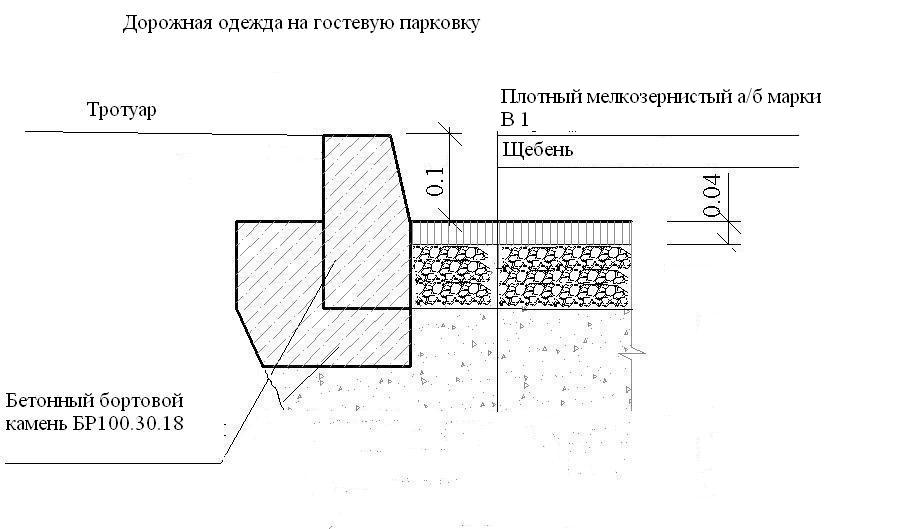 Выполняется установка бортовых камней, марки БР 100.30.15 на бетонное основание марки В15, толщиной 10 см.Под всей площадью гостевой парковки выполняются слои:- песок средней крупности фр. 5% - 25 см,- щебень фр. 40-80 – 15 см,- асфальтобетон I марки горячий плотный тип В – 4 см.Уплотнение уложенного асфальтобетонной смеси производится вибрационным катком малого класса.6Устройство асфальтобетонного покрытия проезда по щебеночному основанию843,57 руб./1 м2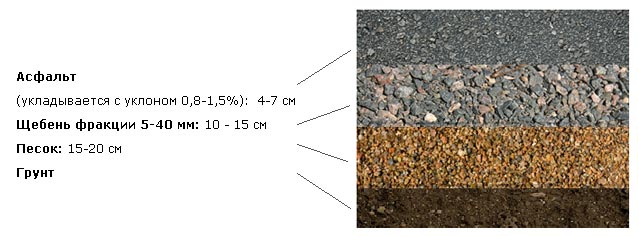 Выполняется установка бортовых камней, марки БР 100.30.15 на бетонное основание марки В15, толщиной 10 см.В подготовленную карту укладывается щебень марки 800, фракции 20-40.На всю площадь проезда выполняется укладка асфальтобетонной смеси мелкозернистой, марки В1, толщиной 7 см.Уплотнение уложенного асфальтобетонной смеси производится вибрационным катком малого класса.№ п/п1 вариант1 вариант1 вариант1 вариант2 вариант2 вариант2 вариант2 вариант3 вариант3 вариант3 вариант3 вариант№ п/пВидыЭскизСтоимость, шт./руб.Стоимость работ по устройству, в том числе доставка, шт./руб.ВидыЭскизСтоимость, шт./руб.Стоимость работ по устройству, в том числе доставка, шт./руб.ВидыЭскизСтоимость, шт./руб.Стоимость работ по устройству, в том числе доставка, шт./руб.1Цветочница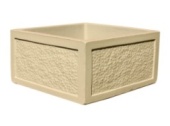 3100,00620,00Цветочница 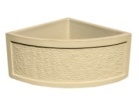 2800,00620,00Вазон городской 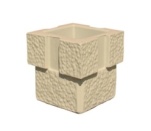 2430,00620,002Игровой комплекс для детей 3 -7 лет (код. ДИКС - 1.4)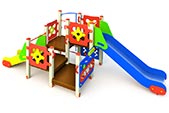 98245,038789,0Игровой комплекс для детей 2-5 лет (код. ДИКС-1.6)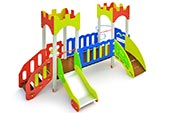 110855,032 927,0Игровой комплекс для детей для детей 2-5 лет (код. ДИКС - 1.5)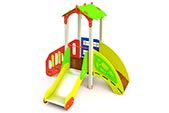 57 740,017 322,03Песочница «Оазис» (код МФ - 1.27)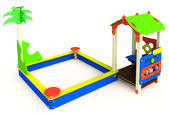 49 985,014995,0Песочница «Дворик» (код МФ-1.54)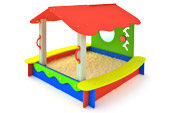 39950,012 633,0Песочница «Сказка» (код МФ - 1.17)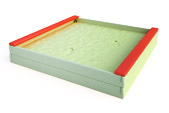 		7130,02 099,04Домик «Наф-Наф» (код МФ - 1.50)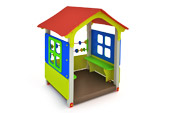 41 700,01 170,0Домик «Беседка» (код МФ-1.66)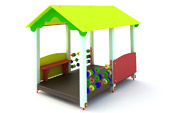 31850,018 571,0Детская игровая форма «Тоннель» (код МФ - 1.85)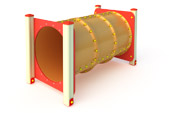 19 975,05 955,05Качель «Лошадка» (код КАЧ  -1.6)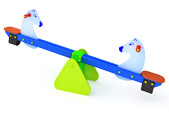 9100,06796,0Карусель (код КАР-1.1)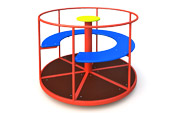 26 995,07 973,0Карчели двойные (код КАЧ - 1.13)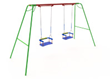 24180,04 796,06Волейбольные стойки и сетка в комплекте (код СП-1.11)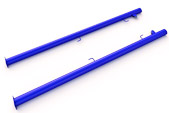 9 985,02 994,0Ворота для мини футбола (код СП-1.56)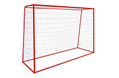 12 595,003200,0Стойка баскетбольная (код СП - 1.31)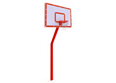 15982,04 468,07Четыре турника классического хвата, шведская стенка, брусья, лавка для упражнений на пресс наклонная (код W-02-015)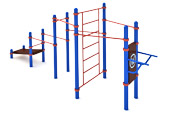 120921,031 655,0Брусья отжимальные не параллельные  (код W-03-004)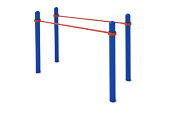 22860,013 976,0Турник классического хвата, баскетбольная стойка (код W-06-001)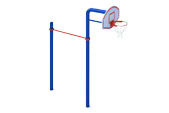 21879,09 490,08Тренажер «Жим» (код ТР-3.1.63.00)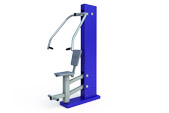 24 619,07 205,0Тренажер «Маятник» (код ТР-3.1.66)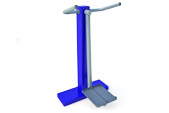 13 803,04 141,0Тренажер «Гиперэкстензия» (код ТР-207.03.00)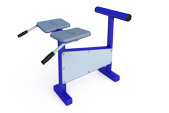 8338,02 404,0